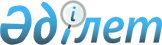 О признании утратившими силу приказов Министра экономического развития и торговли Республики Казахстан от 8 апреля 2011 года № 95 "Об утверждении формы проверочного листа при осуществлении государственного контроля в сфере частного предпринимательства за соблюдением законодательства Республики Казахстан о товарных биржах" и от 8 апреля 2011 года № 96 "Об утверждении Критериев оценки степени риска в сфере частного предпринимательства за соблюдением законодательства Республики Казахстан о товарных биржах"Приказ и.о. Министра экономики и бюджетного планирования Республики Казахстан от 8 августа 2013 года № 239

      В соответствии со статьей 21-1 Закона Республики Казахстан от 24 марта 1998 года «О нормативных правовых актах» ПРИКАЗЫВАЮ:



      1. Признать утратившими силу:



      1) приказ Министра экономического развития и торговли Республики Казахстан от 8 апреля 2011 года № 95 «Об утверждении формы проверочного листа при осуществлении государственного контроля в сфере частного предпринимательства за соблюдением законодательства Республики Казахстан о товарных биржах» (зарегистрированный в Реестре государственной регистрации нормативных правовых актов за № 6925, опубликованный в Собрании актов центральных исполнительных и иных центральных государственных органов Республики Казахстан № 21, 2011 года);



      2) приказ Министра экономического развития и торговли Республики Казахстан 8 апреля 2011 года № 96 «Об утверждении Критериев оценки степени риска в сфере частного предпринимательства за соблюдением законодательства Республики Казахстан о товарных биржах» (зарегистрированный в Реестре государственной регистрации нормативных правовых актов за № 6931, опубликованный в Собрании актов центральных исполнительных и иных центральных государственных органов Республики Казахстан № 22, 2011 года).



      2. Комитету торговли Министерства экономики и бюджетного планирования Республики Казахстан (Ертуганов. К.Б.) в недельный срок направить копию настоящего приказа в Министерство юстиции Республики Казахстан и официальные печатные издания.



      3. Настоящий приказ вступает в силу со дня подписания.      И.о. Министра                               M. Кусаинов
					© 2012. РГП на ПХВ «Институт законодательства и правовой информации Республики Казахстан» Министерства юстиции Республики Казахстан
				